Таблица 1Данные метеорологических наблюдений за прошедшие и текущие суткиПримечание: 900 - время местное* - нет данных.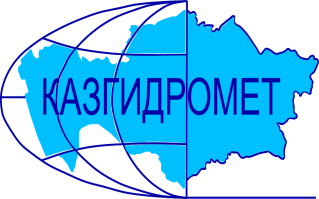 РЕСПУБЛИКАНСКОЕ ГОСУДАРСТВЕННОЕ ПРЕДПРИЯТИЕ «КАЗГИДРОМЕТ»ДЕПАРТАМЕНТ ГИДРОЛОГИИГидрометеорологическая информация №34включающая: данные о температуре воздуха. осадках. ветре и высоте снежного покрова по состоянию на 19 февраля 2024 г.Гидрометеорологическая информация №34включающая: данные о температуре воздуха. осадках. ветре и высоте снежного покрова по состоянию на 19 февраля 2024 г.ОбзорЗа прошедший период (16-19 февраля) в горных районах юго-востока наблюдались осадки, местами сильные (до 19.0 мм). Температурный фон в горах: на востоке днем в пределах 18°С - 31°С градусов мороза, ночью 27 °С - 40°С градусов мороза. Наиболее низкая температура на МС Зыряновск 40 градусов; на юге-востоке 13°С – 22°С мороза, на МС Лепси до 31°С мороза; на юге 4°С - 12°С мороза. Усиление ветра (до 35 м/с) и метелевый перенос снега отмечались в высокогорной зоне Илейского Алатау. По информации снеголавинных станций в бассейнах рек Улкен и Киши Алматы 
16 февраля зарегистрированы сходы лавин объемами от 150 до 13000 м³.           Не рекомендуется выход на крутые заснеженные склоны в бассейнах рек Улкен и Киши Алматы из-за возможного провоцирования схода лавин. Будьте осторожны в горах!Прогноз погоды по горам на 20 февраля 2024 г.Илейский Алатау: днем снег. Утром и днем туман. Ветер южных направлений  9-14 м/с. на 2000 м: Температура воздуха ночью 14-19, днем 6-11 мороза.на 3000 м: Температура воздуха ночью 14-19, днем 6-11 мороза.Жетысуский Алатау: днем небольшой снег. Ветер северо-восточный 9-14 м/с.на 2000 м: Температура воздуха ночью очень сильный мороз 30-35 градусов, днем 15-20 мороза.на 3000 м: Температура воздуха ночью очень сильный мороз 30-35 градусов, днем 16-21 градусовКиргизский Алатау: местами снег, туман, низовая метель. Ветер северо-восточный 9-14, местами 15-20 м/с. Температура воздуха ночью 20-25, днем 13-18 мороза.Таласский Алатау: временами снег, туман. Ветер восточный, юго-восточный 8-13 м/с. Температура воздуха ночью 8-13, днем 1-6 мороза.Западный Алтай: без осадков. Ветер северо-западный 9-14 м/с. Температура воздуха ночью 35-40, местами 45, днем 26-31 мороза. Тарбагатай: без осадков. Ветер северо-восточный 9-14 м/с. Температура воздуха ночью 30-35, местами 38, днем 25-30, местами 18-23 мороза.ОбзорЗа прошедший период (16-19 февраля) в горных районах юго-востока наблюдались осадки, местами сильные (до 19.0 мм). Температурный фон в горах: на востоке днем в пределах 18°С - 31°С градусов мороза, ночью 27 °С - 40°С градусов мороза. Наиболее низкая температура на МС Зыряновск 40 градусов; на юге-востоке 13°С – 22°С мороза, на МС Лепси до 31°С мороза; на юге 4°С - 12°С мороза. Усиление ветра (до 35 м/с) и метелевый перенос снега отмечались в высокогорной зоне Илейского Алатау. По информации снеголавинных станций в бассейнах рек Улкен и Киши Алматы 
16 февраля зарегистрированы сходы лавин объемами от 150 до 13000 м³.           Не рекомендуется выход на крутые заснеженные склоны в бассейнах рек Улкен и Киши Алматы из-за возможного провоцирования схода лавин. Будьте осторожны в горах!Прогноз погоды по горам на 20 февраля 2024 г.Илейский Алатау: днем снег. Утром и днем туман. Ветер южных направлений  9-14 м/с. на 2000 м: Температура воздуха ночью 14-19, днем 6-11 мороза.на 3000 м: Температура воздуха ночью 14-19, днем 6-11 мороза.Жетысуский Алатау: днем небольшой снег. Ветер северо-восточный 9-14 м/с.на 2000 м: Температура воздуха ночью очень сильный мороз 30-35 градусов, днем 15-20 мороза.на 3000 м: Температура воздуха ночью очень сильный мороз 30-35 градусов, днем 16-21 градусовКиргизский Алатау: местами снег, туман, низовая метель. Ветер северо-восточный 9-14, местами 15-20 м/с. Температура воздуха ночью 20-25, днем 13-18 мороза.Таласский Алатау: временами снег, туман. Ветер восточный, юго-восточный 8-13 м/с. Температура воздуха ночью 8-13, днем 1-6 мороза.Западный Алтай: без осадков. Ветер северо-западный 9-14 м/с. Температура воздуха ночью 35-40, местами 45, днем 26-31 мороза. Тарбагатай: без осадков. Ветер северо-восточный 9-14 м/с. Температура воздуха ночью 30-35, местами 38, днем 25-30, местами 18-23 мороза.Адрес: 020000. г. Астана. пр. Мәңгілік Ел 11/1. РГП «Казгидромет»; e-mail: ugpastana@gmail.com; тел/факс: 8-(717)279-83-94Дежурный гидропрогнозист: Молдагалиева А.; Дежурный синоптик: Улжабаева Е.Н.Адрес: 020000. г. Астана. пр. Мәңгілік Ел 11/1. РГП «Казгидромет»; e-mail: ugpastana@gmail.com; тел/факс: 8-(717)279-83-94Дежурный гидропрогнозист: Молдагалиева А.; Дежурный синоптик: Улжабаева Е.Н.Примечание: Количественные характеристики метеовеличин приведены в таблице 1.Примечание: Количественные характеристики метеовеличин приведены в таблице 1.№ по схе-меНазваниястанций и постовв горных районах КазахстанаВысота станции над уровнемморяВысотаснежногопокров. см.  в 90019.02Количествоосадков. ммКоличествоосадков. ммИзменениевысотыснега в см. за суткиСкорость.направление ветра в м/с.в 90019.02Температуравоздуха. ° CТемпературавоздуха. ° CЯвления погоды№ по схе-меНазваниястанций и постовв горных районах КазахстанаВысота станции над уровнемморяВысотаснежногопокров. см.  в 90019.02задень18.02заночь19.02Изменениевысотыснега в см. за суткиСкорость.направление ветра в м/с.в 90019.02t ° Сmаx18.02t ° Св 90019.02Явления погодыЗападный и Южный АлтайЗападный и Южный АлтайЗападный и Южный АлтайЗападный и Южный АлтайЗападный и Южный АлтайЗападный и Южный АлтайЗападный и Южный АлтайЗападный и Южный АлтайЗападный и Южный АлтайЗападный и Южный АлтайЗападный и Южный Алтай1МС Лениногорск 8099900-В-2-22.0-35.02МС Самарка4968300-С-2-26.0-27.03МС Зыряновск45514100-2штиль-31.0-40.04МС Катон-Карагай10676300-1штиль-25.0-29.05МС Заповедник Маркаколь145015500-1штиль-27.0-39.0Хребет ТарбагатайХребет ТарбагатайХребет ТарбагатайХребет ТарбагатайХребет ТарбагатайХребет ТарбагатайХребет ТарбагатайХребет ТарбагатайХребет ТарбагатайХребет ТарбагатайХребет Тарбагатай6МС Уржар4896800-1штиль-18.0-35.0хребет Жетысуский (Джунгарский) Алатаухребет Жетысуский (Джунгарский) Алатаухребет Жетысуский (Джунгарский) Алатаухребет Жетысуский (Джунгарский) Алатаухребет Жетысуский (Джунгарский) Алатаухребет Жетысуский (Джунгарский) Алатаухребет Жетысуский (Джунгарский) Алатаухребет Жетысуский (Джунгарский) Алатаухребет Жетысуский (Джунгарский) Алатаухребет Жетысуский (Джунгарский) Алатаухребет Жетысуский (Джунгарский) Алатау7МС Лепси101250-1штиль-16.7-30.98МС Когалы141069-2В-1-11.8-22.2хребет Узынкара (Кетмень)хребет Узынкара (Кетмень)хребет Узынкара (Кетмень)хребет Узынкара (Кетмень)хребет Узынкара (Кетмень)хребет Узынкара (Кетмень)хребет Узынкара (Кетмень)хребет Узынкара (Кетмень)хребет Узынкара (Кетмень)хребет Узынкара (Кетмень)хребет Узынкара (Кетмень)9МС Кыргызсай127390штиль-10.3-13.2хребет Илейский (Заилийский) Алатаухребет Илейский (Заилийский) Алатаухребет Илейский (Заилийский) Алатаухребет Илейский (Заилийский) Алатаухребет Илейский (Заилийский) Алатаухребет Илейский (Заилийский) Алатаухребет Илейский (Заилийский) Алатаухребет Илейский (Заилийский) Алатаухребет Илейский (Заилийский) Алатаухребет Илейский (Заилийский) Алатаухребет Илейский (Заилийский) Алатау10АМС т/б Алматау187068-2штиль-8.6-15.611СЛС Шымбулак220071-3ЮВ-3-6.8-13.912СЛС БАО2516910.4-1штиль-6.0-13.5сл.снег13МС  Мынжилки3017500штиль-6.9-14.814АМС пер.Ж-Кезен3333530.80ЮЮЗ-3/12-9.2-16.6снегхребет Каратаухребет Каратаухребет Каратаухребет Каратаухребет Каратаухребет Каратаухребет Каратаухребет Каратаухребет Каратаухребет Каратаухребет Каратау15МС Ачисай8210ССЗ-3-5.1 -11.6хребет Таласский Алатаухребет Таласский Алатаухребет Таласский Алатаухребет Таласский Алатаухребет Таласский Алатаухребет Таласский Алатаухребет Таласский Алатаухребет Таласский Алатаухребет Таласский Алатаухребет Таласский Алатаухребет Таласский Алатау16МС Чуулдак1947856.09.018     ЮЗ-3-4.3-9.0снег